Прошу принять меня в члены Российского профсоюза докеровС Уставом РПД и Типовым Уставом первичной профорганизации ознакомлен и согласен.Обязуюсь ежемесячно уплачивать членские взносы.   _________________                                                                               _______________________	(дата)							                                        (подпись)Прошу принять меня в члены Российского профсоюза докеровС Уставом РПД и Типовым Уставом первичной профорганизации ознакомлен и согласен.Обязуюсь ежемесячно уплачивать членские взносы.   ________________                                                                                  ____________________	(дата)						                                                           (подпись)Прошу принять меня в члены Российского профсоюза докеровС Уставом РПД и Типовым Уставом первичной профорганизации ознакомлен и согласен.Обязуюсь ежемесячно уплачивать членские взносы.____________________                                                                                  ___________________                   (дата)  								                                             (подпись)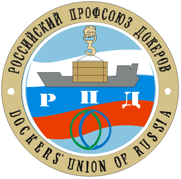 